CASO 2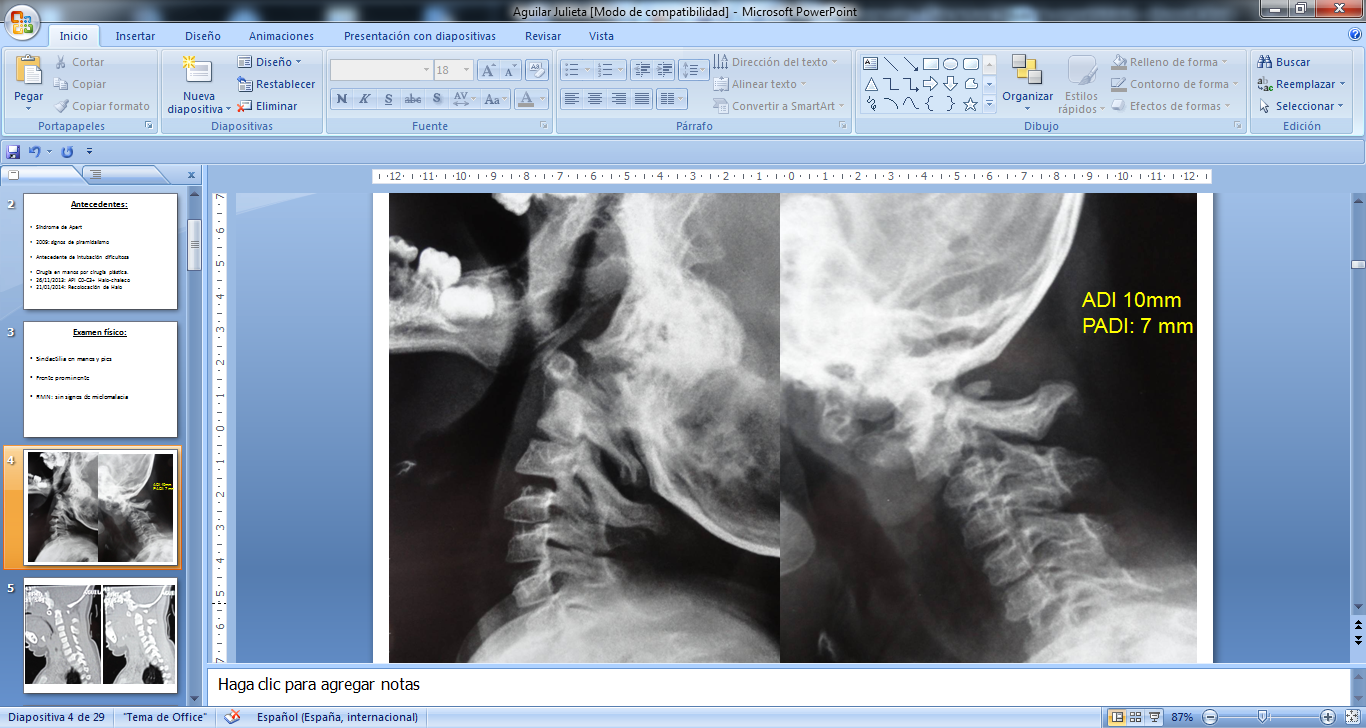 Síndrome de ApertSindactilia Antecedente de intubación dificultosaInestabilidad C1-C2Displasia de odontoides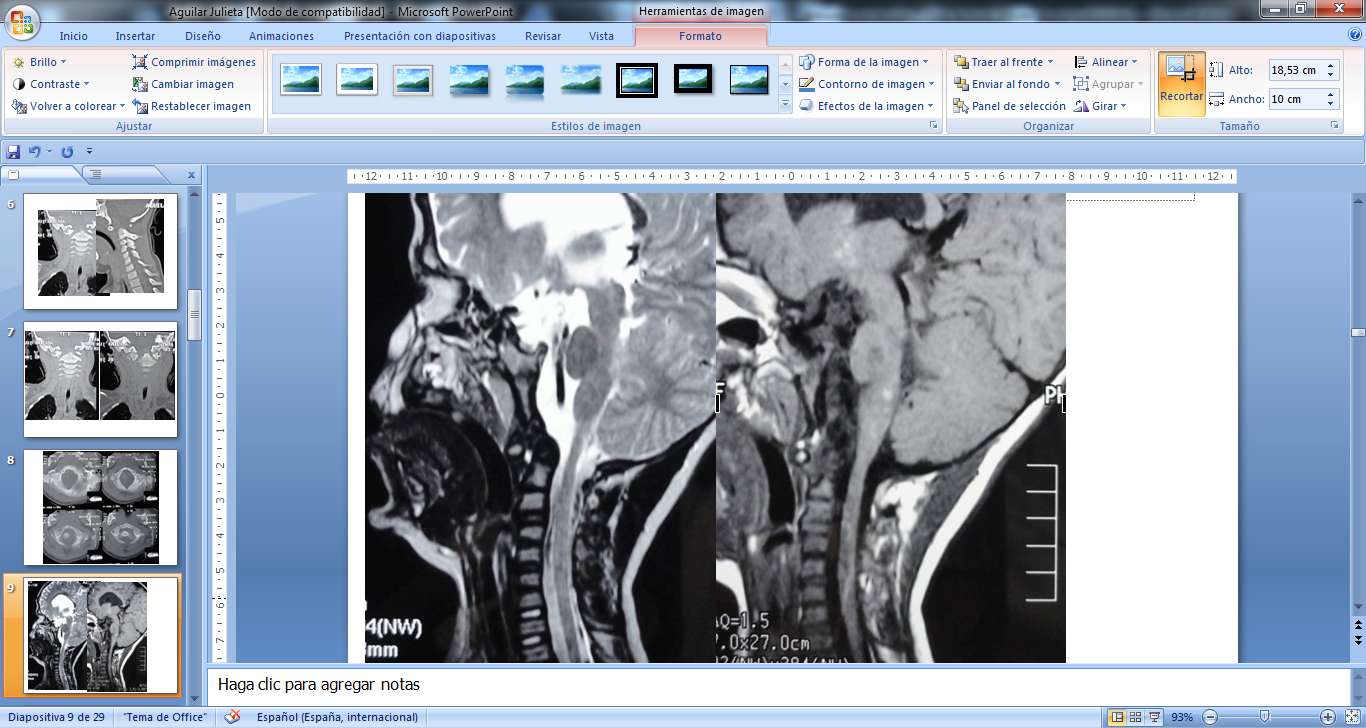 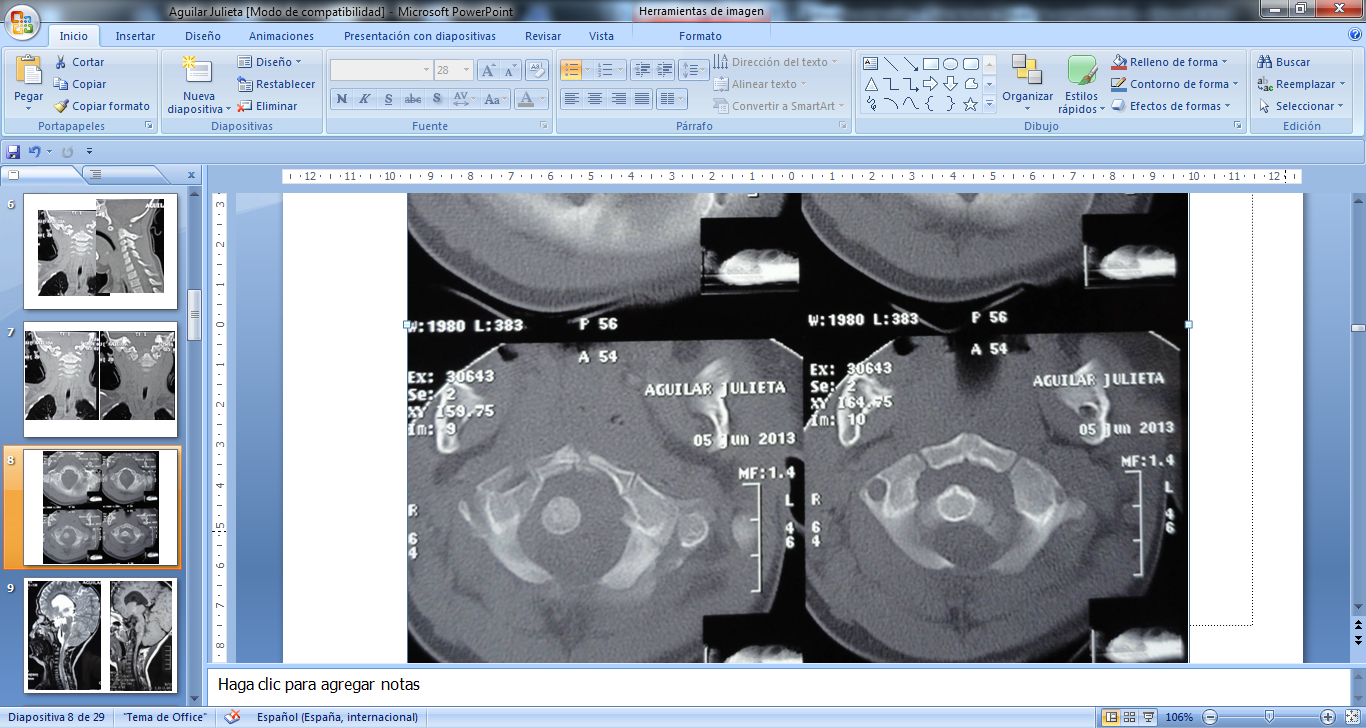 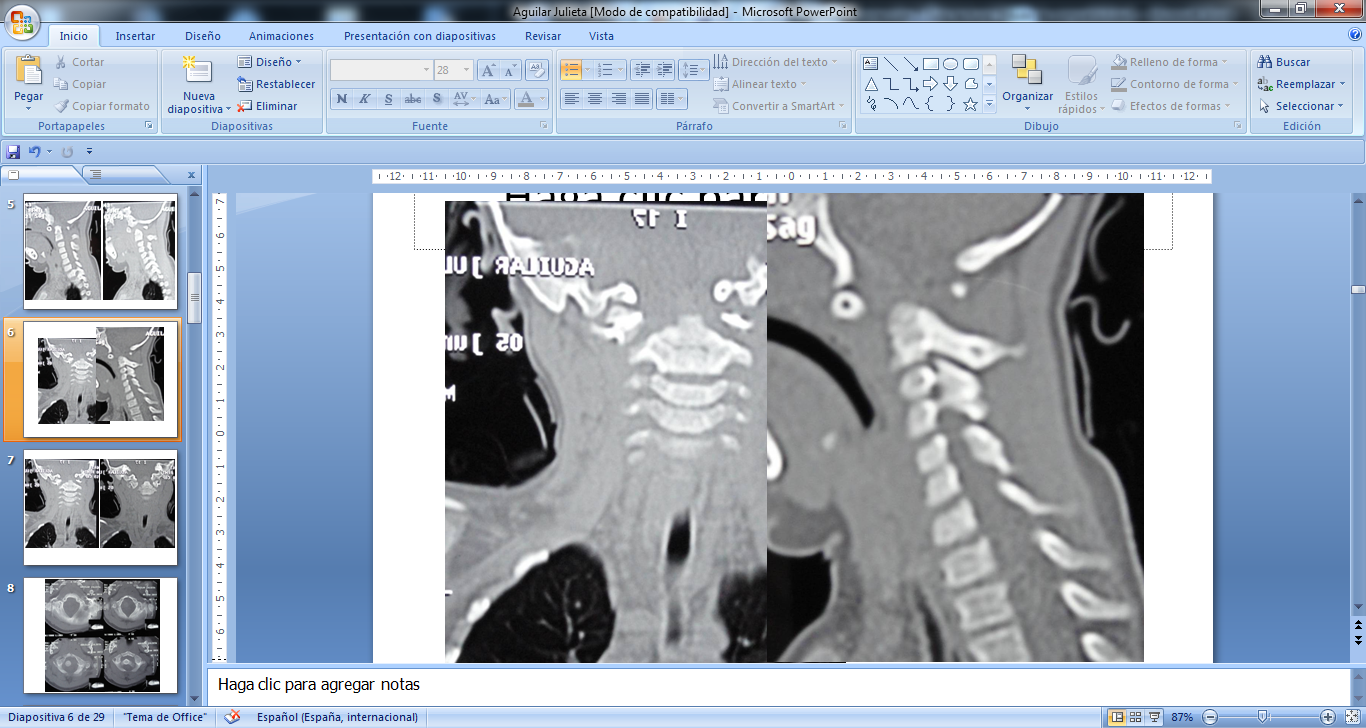 Procedimiento:  API C0-C2 + Halo chaleco. A los 28 dias POP presento caída con traumatismo de cráneo, donde presento aflojamiento total de halo, y pull out de tornillos de placa occiptal, se recoloca halo.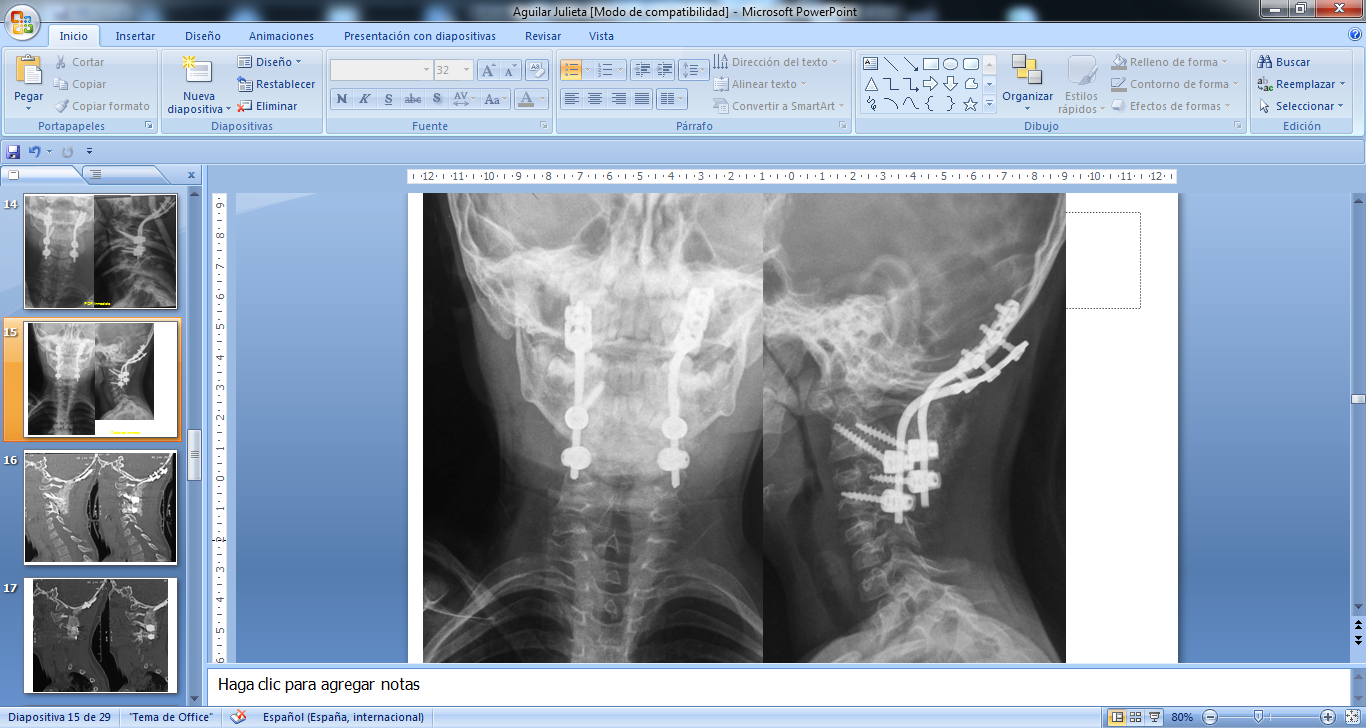 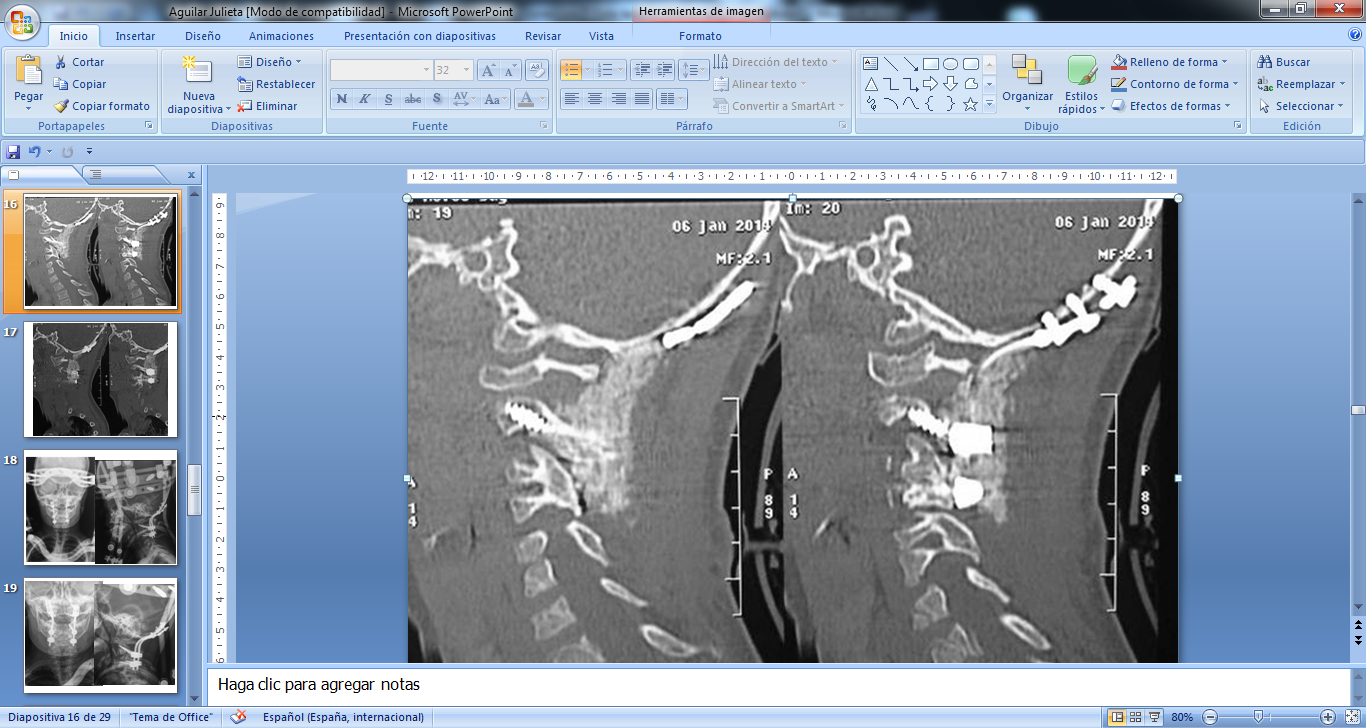 Al cuarto mes se constata la ausencia de callo óseo y se decide realizar cirugía de revisión al 5to mes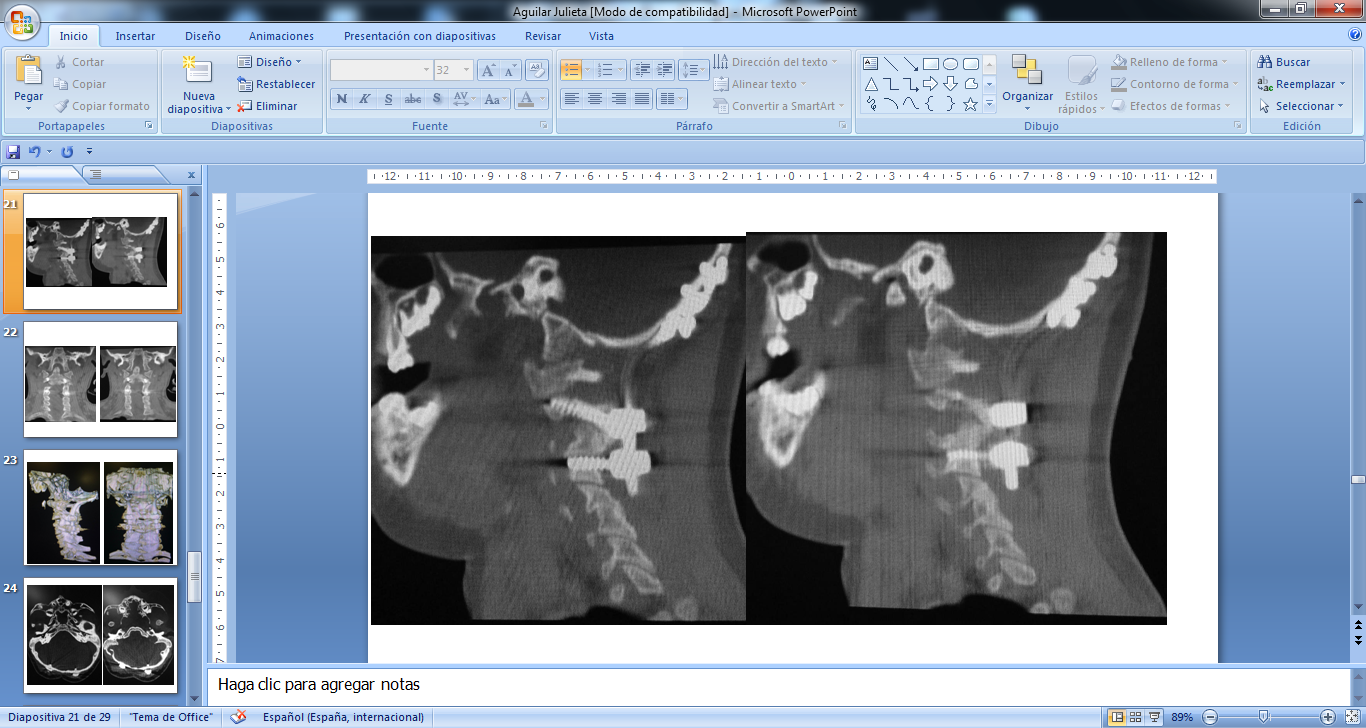 Control a los  12 meses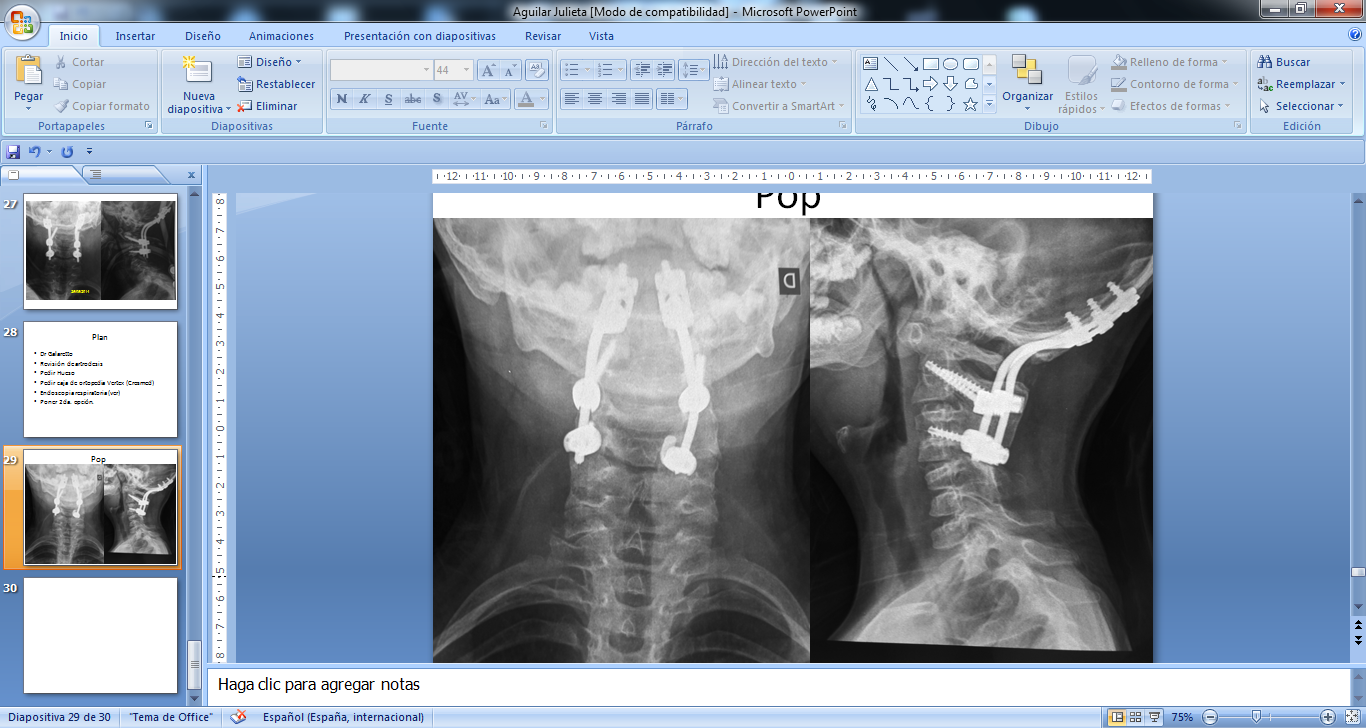 